RESUME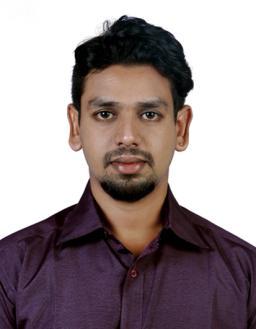 SUBI SUBI.352343@2freemail.com 	 .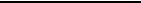 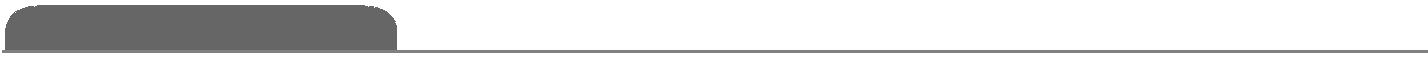 PERSONAL SUMMARYAn ambitious and well-rounded Graphic Designer who takes great pride in the presentation and quality of his work. Subi is someone who can design and create simple, beautiful and easy to understand things. He is an expert at taking designs into original, exciting and new directions. Apart from his advanced graphic design production skills, his key strengths lie in his ability to grasp needs and consider practical solutions. On a personal level he always has a professional attitude and approach to everything that he does. In addition to this he is a great team player who possesses exceptional verbal and written communication skills. Right now he would like to work for a company that has a team of pleasant, experienced designers and a working environment which allows people to step-up into high-profile design roles.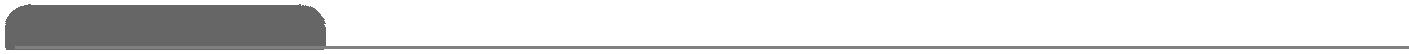 CAREER HISTORYFreelance GRAPHIC DESIGNER – presentEmployers name – Logics Technologies (UK based company)Responsible for developing professional design work for both print and web.Duties:Developing customized design solutions. Logo designing. ID card designing. Roll-Up Banner. Brochures designing. Advertisement Stickers. Designs for Website. GRAPHIC DESIGNER – August 2016 - December 2016Employers name – Perfekt SolutionsKEY SKILLS AND COMPETENCIES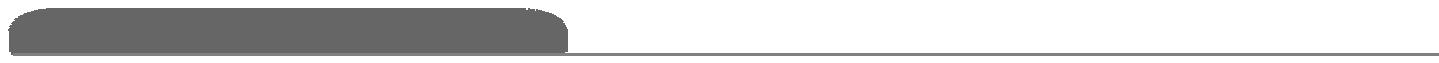 Graphic DesigningExperience of graphic design in an in-house and agency environment. Strong knowledge of Adobe creative Suit, Illustrator and Photoshop. Ability to work under pressure, prioritise schedules and manage workloads. Experience of working with logos, brochures, adverts, posters and packaging. Working knowledge of MS Office programs. Approaching projects with flexibility and resourcefulness. Experience in digital photo resolution and vector file scaling. Coming up with unique ideas. Excellent spelling, grammar, and proofreading skills. Developing PowerPoint presentations. PersonalComfortable working within a team as the only designer in the office. An excellent communicator who can confidently articulate and visualise design ideas. Ability to work quickly and meticulously. Dedicated work ethic and ability to work overtime as needed. 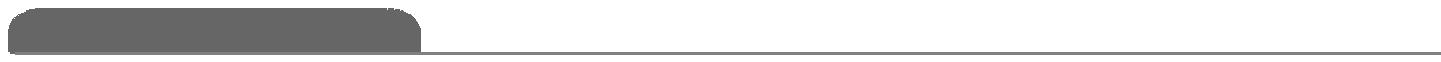 AREAS OF EXPERTICEPhoto researchCascading templatesVisual mediaContent creationArtworkPhotographySoftware KnowledgeAdobe PhotoshopAdobe Illustrator 3Ds MaxAdobe Flash Ms OfficeOther basic computer knowledge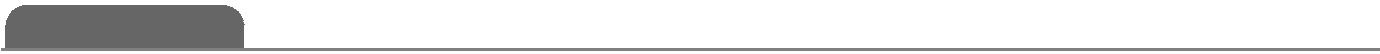 EDUCATION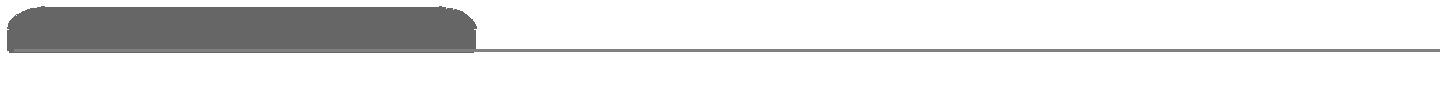 ACADEMIC PROJECTS DONEAd. For RADIO MIRCHY in 2D Animation. Short Film in 3D Animation. 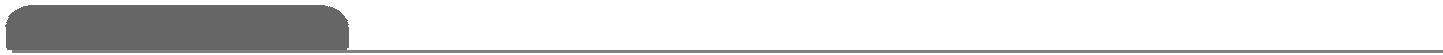 PERSONAL PROFILESex	MaleNationality	IndianDate of Birth	14-02-1992Hobbies	Reading, Listening Music, Photography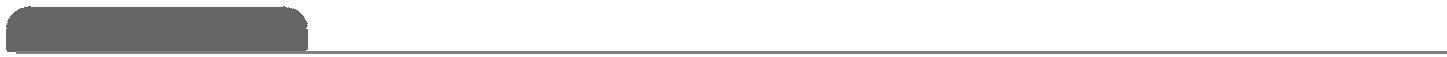 UAE Visa Status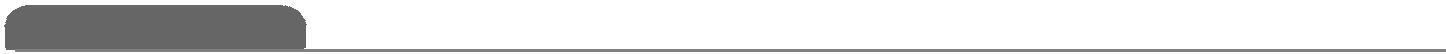 DECLARATIONI hereby declare that all the information given above is genuine.DATE:  25 Feb 2017QualificationUniversity/BoardMonth-YearPercentageAdvancedToonz Animation, Techno Park,AnimationToonz Animation, Techno Park,July-2015Completed.AnimationTrivandrum, Kerala.July-2015Completed.Diploma CourseTrivandrum, Kerala.Diploma CourseBSC AnimationMG UniversityJune-201471%Senior SchoolCertificateNair Samajam Higher SecondaryMay-201164%ExaminationSchool, Mannar, Alappuzha.May-201164%ExaminationSchool, Mannar, Alappuzha.(12th )Senior SchoolCertificateCross Land Public School, Kunnam,May-200960%ExaminationAlappuzha.May-200960%ExaminationAlappuzha.(10th )Visa TypeVisiting VisaDate Of Entry20 / 02 / 2017Valid Until21 / 05 / 2017